ACCESSIBILITY OF MOBILE BANKING: A CASE STUDY OF VILLAGE IN KERALABY NIJIL JACOBI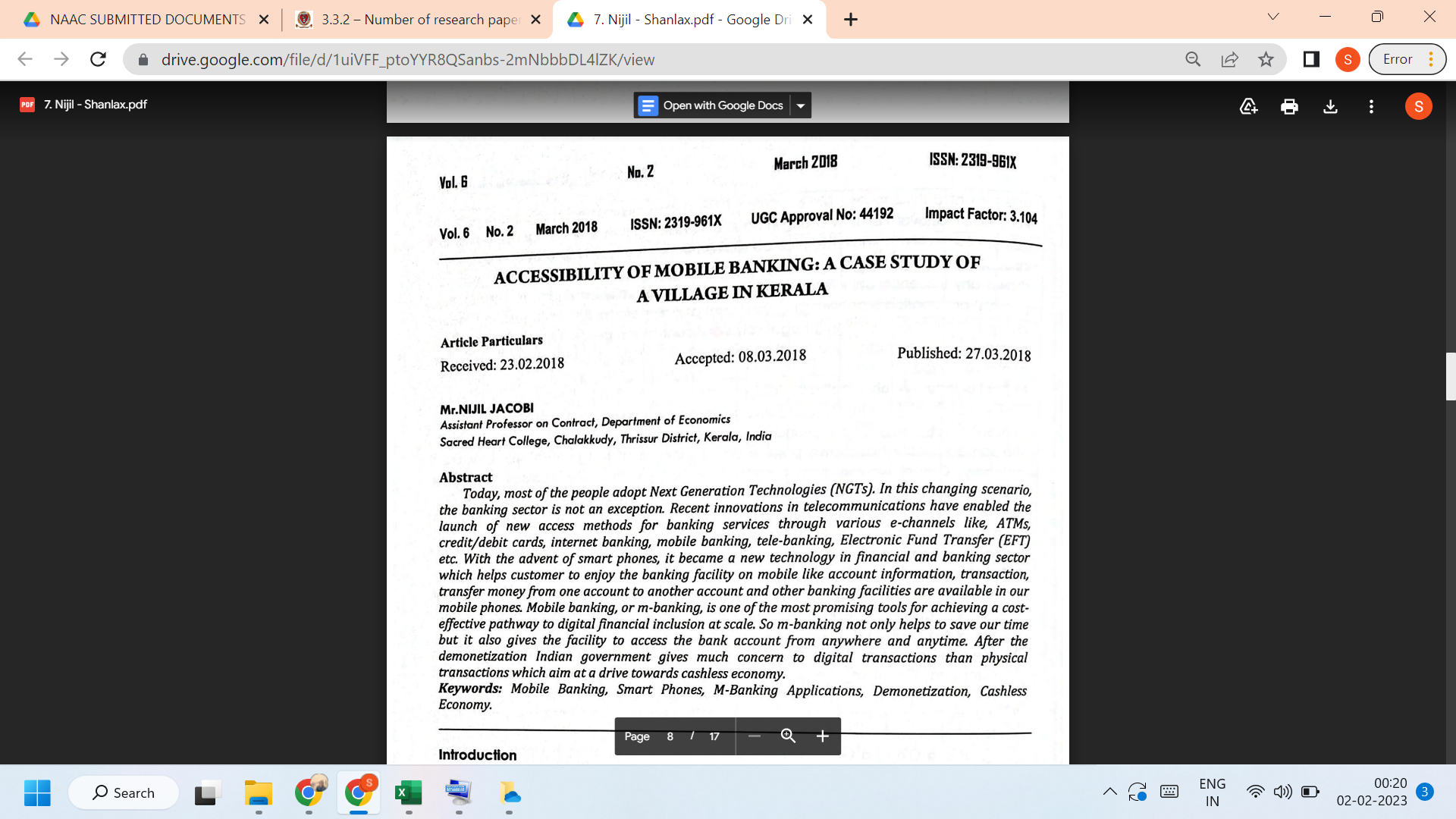 LINK TO THE ARTICLE:PRINT JOURNAL 